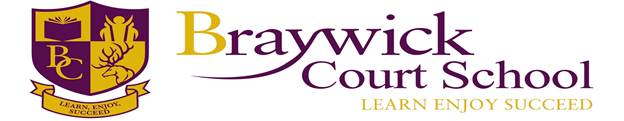 Hibbert RoadMaidenheadSL6 1UUPhone:  01628 782562E-mail:  recruitment@braywickcourtschool.org.ukWe have a vacancy for a Class Teacherfor September 2020Come and flourish with us.Braywick Court School is a unique and inspirational school which our staff tell us is an exceptional place to work! This is a place where everyone is encouraged to ‘Learn, Enjoy, Succeed’ and we pride ourselves on creating a curiosity culture, where learning is a cornerstone of continuous improvement for staff and pupils alike. We are looking for a teacher who is creative, forward thinking and committed to excellence.  If you are interested in finding out more about what Braywick Court School could offer you, please contact the school office for an application pack at: recruitment@braywickcourtschool.org.uk Visits to the school prior to submitting an application are warmly welcomed and strongly encouraged.NQT’s are welcome to apply. All applications will be considered on receiptThe school is committed to safeguarding and promoting the welfare of children and expects all staff and volunteers to share this commitment. All appointments are subject to satisfactory references, pre-employment and DBS checks. Braywick Court School will welcome a diverse population of both children and staff and is committed to promoting and developing equality of opportunity in all its functions